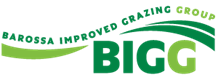 Sponsorship Year:				Runs from 1st February until 31st January 	Renew Annual Sponsorship			New Sponsor
This application is not a Tax Invoice.  Please do not send payment with this form, you will be invoiced separately.All application forms can be returned to BIGG Executive Officer Georgie Keynes:                             georgie.keynes@biggroup.org.au    0409 287 261	Business NameABNContact personPostal AddressEmailMobile NumberPhone NumberWebsiteSignature of applicant………/ ………/ 24DescriptionCost (Ex GST)Please Tick your choiceGold Sponsorship $5000Silver Sponsorship $2500Commercial Sponsor$500Associate Member- as discussedCustom Package- as discussed with Georgie$300Would you like to supply an article (200 words) or promotional image for the BIGG monthly e-news? (number of articles allocated dependent on level of sponsorship)        Y            Preferred Month- Would you like to speak about your product/ service at the BIGG annual conference? (time allocation dependent on level of sponsorship and time available, TBC)        Y